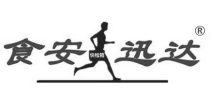 诚信至上-质量第一产品合格证品    名：0.1% 甲基橙指示剂规    格：100ml/瓶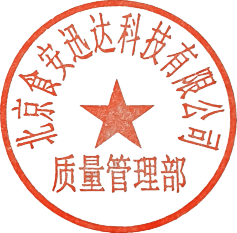 检验日期： 2023/3/16北京食安迅达科技有限公司北京市朝阳区广渠东路唐家村5号3-220ATEL：010-87703877, www.YZ5555.com